Weekly Calendar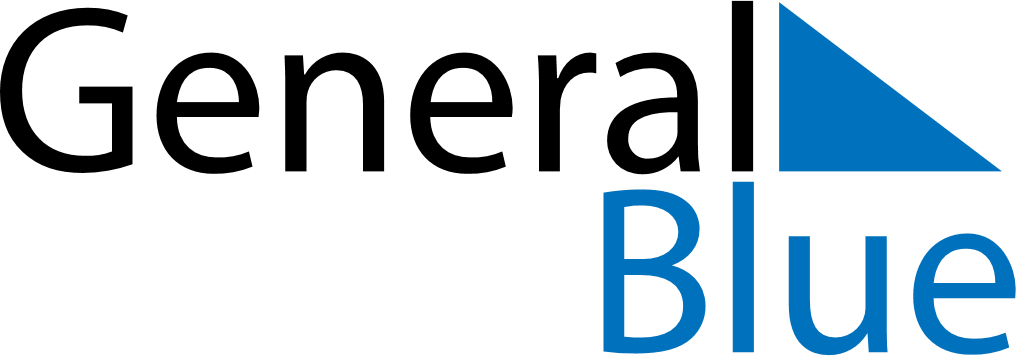 February 15, 2026 - February 21, 2026Weekly CalendarFebruary 15, 2026 - February 21, 2026SundayFeb 15MondayFeb 16TuesdayFeb 17WednesdayFeb 18ThursdayFeb 19FridayFeb 20SaturdayFeb 21MY NOTES